VANILJAINEN RIISIPUURO Tämä lasten herkku viime aikoina noussut uuteen suosioon. Erityisen ilahduttava on riisipuuron maidoton versio, sillä riisimaito voimistaa makua edelleen. Risottomenetelmällä (riisiä paistetaan ensin voissa ennen maidon lisäämistä) saadaan vieläkin täyteläisempi ja kermaisempi lopputulos. Pikkuruisten vaniljasiementen pilkuttama riisipuuro on riittävän tyylikästä tarjottavaa missä tahansa tilaisuudessa. 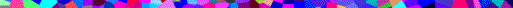 KANANMUNATON, GLUTEENITON JA PÄHKINÄTÖNValmisteluaika: 10 minuuttiaKypsennysaika: 1 ½ - 2 tuntia 4-6 hengelle KANANMUNATON, GLUTEENITON JA PÄHKINÄTÖNValmisteluaika: 10 minuuttiaKypsennysaika: 1 ½ - 2 tuntia 4-6 hengelle 15 gVoita Vajaa 1 dl (75 g)Sokeria100 gPuuroriisiä1 litraMaitoa 1Vaniljatanko ripausSuolaa 1 ½ dl Kuohukermaa Kuumenna uuni + 160°C-asteiseksi.Sulata voi 1.5 litran uuninkestävässä vuoassa alhaisella lämmöllä. Lisää sokeri ja sekoita hyvin. Lisää riisi ja sekoita, niin että riisi  on kauttaaltaan voi-sokeriseoksessa.Halkaise vaniljatanko ja kaavi siemenet irti. Lisää siemenet ja tanko maidon joukkoon ja sekoita. Kaada vaniljamaito riisisokeriseokseen, sekoita puukauhalla huolellisesti ja riko paakut. Sekoita joukkoon suola ja kerma ja kuumenna hitaasti lähelle kiehumispistettä. Ota vaniljatanko pois. Siirrä ainekset uunivuokaan ja paista uunissa 1 ½ - 2 tuntia, niin että puuro on paksua ja kermaista ja pinnalta ruskistunut. Sekoita puolen tunnin ja tunnin paistamisen jälkeen.Tarjoa sellaisenaan tai katso tarjoiluehdotuksia. Kuumenna uuni + 160°C-asteiseksi.Sulata voi 1.5 litran uuninkestävässä vuoassa alhaisella lämmöllä. Lisää sokeri ja sekoita hyvin. Lisää riisi ja sekoita, niin että riisi  on kauttaaltaan voi-sokeriseoksessa.Halkaise vaniljatanko ja kaavi siemenet irti. Lisää siemenet ja tanko maidon joukkoon ja sekoita. Kaada vaniljamaito riisisokeriseokseen, sekoita puukauhalla huolellisesti ja riko paakut. Sekoita joukkoon suola ja kerma ja kuumenna hitaasti lähelle kiehumispistettä. Ota vaniljatanko pois. Siirrä ainekset uunivuokaan ja paista uunissa 1 ½ - 2 tuntia, niin että puuro on paksua ja kermaista ja pinnalta ruskistunut. Sekoita puolen tunnin ja tunnin paistamisen jälkeen.Tarjoa sellaisenaan tai katso tarjoiluehdotuksia. VIHJE Saat hieman kevyemmän puuron, kun vähennät kerman määrää. VIHJE Saat hieman kevyemmän puuron, kun vähennät kerman määrää. MAIDOTON myös kananmunaton, gluteeniton ja pähkinätönValmista puuro ohjeen mukaan, mutta korvaa voi samalla määrällä maidotonta levitettä ja käytä maidon tilalla ½ litraa soijamaitoa ja ½ litraa riisimaitoa. Korvaa kerma samalla määrällä soijakermaa.MAIDOTON myös kananmunaton, gluteeniton ja pähkinätönValmista puuro ohjeen mukaan, mutta korvaa voi samalla määrällä maidotonta levitettä ja käytä maidon tilalla ½ litraa soijamaitoa ja ½ litraa riisimaitoa. Korvaa kerma samalla määrällä soijakermaa.TARJOILUEHDOTUSTarjoa kerman tai soijakerman, vadelma- tai mansikkahillon, hedelmähillokkeen tai hedelmäsoseen kanssa. TARJOILUEHDOTUSTarjoa kerman tai soijakerman, vadelma- tai mansikkahillon, hedelmähillokkeen tai hedelmäsoseen kanssa. MUUNNELMA Lisää 2-3 rkl sulttaanirusinoita kohdassa 4 yhdessä kerman ja suolan kanssa. Vaihda vaniljatanko joko puolikkaan sitruunan raastettuun kuoreen tai kunnon  ripaukseen vastaraastettua muskottipähkinää. MUUNNELMA Lisää 2-3 rkl sulttaanirusinoita kohdassa 4 yhdessä kerman ja suolan kanssa. Vaihda vaniljatanko joko puolikkaan sitruunan raastettuun kuoreen tai kunnon  ripaukseen vastaraastettua muskottipähkinää. 